Об утверждении перечня объектов муниципального контроля на автомобильном транспорте, городском наземном электрическом транспорте и в дорожном хозяйстве вне границ населенных пунктов в границах Палехского муниципального района и в границах населенных пунктов городского и сельских поселений Палехского муниципального района, учитываемых в рамках формирования ежегодного плана контрольных (надзорных) мероприятий, с указанием категории рискаВ соответствии с Федеральным законом от 06.10.2003 № 131-ФЗ «Об общих принципах организации местного самоуправления в Российской Федерации», статьей 16 Федерального закона от 31.07.2020 № 248-ФЗ «О государственном контроле (надзоре) и муниципальном контроле в Российской Федерации», решением Совета Палехского муниципального района от 25.11.2021 № 82 «Об утверждении Положения о муниципальном контроле на автомобильном транспорте, городском наземном электрическом транспорте и в дорожном хозяйстве вне границ населенных пунктов в границах Палехского муниципального района и в границах населенных пунктов сельских поселений Палехского муниципального района», решением Совета Палехского городского поселения от 23.11.2021 № 71 «Об утверждении Положения о муниципальном контроле 
на автомобильном транспорте, городском наземном электрическом транспорте и в дорожном хозяйстве в границах населенных пунктов Палехского городского поселения»,  на основании Устава Палехского муниципального района, администрация Палехского муниципального района  постановляет:1. Утвердить Перечень объектов муниципального контроля на автомобильном транспорте, городском наземном электрическом транспорте и в дорожном хозяйстве вне границ населенных пунктов в границах Палехского муниципального района и в границах населенных пунктов городского и сельских поселений Палехского муниципального района, учитываемых в рамках формирования ежегодного плана контрольных (надзорных) мероприятий, с указанием категории риска (приложение 1). 2.  Настоящее постановление разместить в информационном бюллетене органов местного самоуправления Палехского муниципального района и на официальном сайте  Палехского муниципального района в информационно-коммуникационной сети «Интернет».3. Контроль за исполнением настоящего постановления возложить на заместителя главы администрации Палехского муниципального района Кузнецова С.В.         4. Настоящее постановление вступает в силу с момента подписания.Глава Палехского муниципального района                                                                 И.В.СтаркинПриложение 1к постановлениюадминистрации Палехского муниципального районаот 27.10.2022  N 583-пПеречень объектов муниципального контроля на автомобильном транспорте, городском наземном электрическом транспорте и в дорожном хозяйстве вне границ населенных пунктов в границах Палехского муниципального района и в границах населенных пунктов городского и сельских поселений Палехского муниципального района, учитываемых в рамках формирования ежегодного плана контрольных (надзорных) мероприятий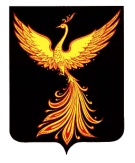   АДМИНИСТРАЦИЯПАЛЕХСКОГО МУНИЦИПАЛЬНОГО РАЙОНАПОСТАНОВЛЕНИЕ                              От 27.10.2022 № 583 - п                    № п/пНаименование объектаКатегория риска1.Дорога Бородино –  Залесье 1536 м.Средний риск2.Дорога Сакулино - Дубоколиха 1694 мСредний риск3.Подъезд к с. Помогалово 93 мСредний риск4.Дорога Дубоколиха - Казаково 1764 мСредний риск5.Подъезд к д. Верзякино 260 м.Средний риск6.Дорога Шоготово - Терехово 1973 м.Средний риск7.Дорога Шоготово -  Подлесново 413 м.Средний риск8.Дорога Бородино - Левино 584 м.Средний риск9.Дорога Сакулино - Бородино 1868 м.Средний риск10.Дорога Бородино - Ломаксино 228 м.Средний риск11.Дорога Лодыгино - Углецы 827 м.Средний риск12.Дорога Раменье - Лужки 301 м.Средний риск13.Дорога Дерягино - Маланьино 350 м. Средний риск14.Подъезд к с. Б. Дорки 177 м.Средний риск15.Подъезд к д. Мокеиха 49 м.Средний риск16.Подъезд к д. Потанино 570 м.Средний риск17.Подъезд к д. Лужки 642 м.Средний риск18.Дорога Лужки - Маланьино 0,5 км.Средний риск19.Подъезд к д. Барышки 780 м.Средний риск20.Подъезд к д. Сергеево 581 м.Средний риск21.Подъезд к с. Мелешино 414 м.Средний риск22.Дорога Иваньково - Прудово 937 м.Средний риск23.Дорога Иваньково - Богатищи 890 м.Средний риск24.Дорога Прудово - Зименки 521 м.Средний риск25.Дорога Мухино - Беликово 109 м.Средний риск26.Подъезд к д. Григорово 115 мСредний риск27.Дорога Паново -Мясниково 554 м.Средний риск28.Подъезд к д. Малиново, 425 м.Средний риск29.Дорога Кузнечиха - Воробино 258 м.Средний риск30.Подъезд к д. Роглово 2067 м.Средний риск31.Дорога Клетино – Иваново-Ильино 3283 м.Средний риск32.Подъезд к д Шалимово 78 м.Средний риск33.Подъезд к д Матюкино 339 м.Средний риск34.Подъезд к д Киверниково 796 м.Средний риск   35.Подъезд к д Конопляново 845 мСредний риск36.Дорога Тименка - Костюхино 1253 м.Средний риск37.Дорога Куракино - Фурово 530 м.Средний риск38.Дорога Терехово - Выставка 3172 мСредний риск39.Подъезд к д. Бурдинка 134 м.Средний риск40.Подъезд к д. Медвежье 263 км.Средний риск41.Подъезд к д. Хрулево 51 м.Средний риск42.Дорога Пестово - Хмельники 741 м.Средний риск43.Подъезд к д. Линево 1749 м.Средний риск44.Дорога Пеньки - Юркино 1449 м.Средний риск45.Дорога Пеньки - Бражново 453 м.Средний риск46.Подъезд к д. Привалье 969 м.Средний риск47.Дорога Соймицы - Гари 2666 м.Средний риск48.Подъезд к д. Ульниха 103 м.Средний риск49.Дорога Юркино - Добрячиха 240 м.Средний риск50.Дорога Яковлево - Барское 2983 м.Средний риск51.Подъезд к с. Спас-Шелутино 409 м.Средний риск52.Дорога Соймицы-Городилово 944 мСредний риск53.Подъезд к д. Курилиха 63 м.Средний риск54.Подъезд к д. Свергино 807 м.Средний риск55.Подъезд к д. Ковшово 269 м.Средний риск56.Подъезд к д. Костюхино 404 м.Средний риск57.Подъезд к д. Морыгино 456 м.Средний риск58.Подъезд к д. Осиновец 1654 мСредний риск59.Подъезд к д. Петрово 400 м.Средний риск60.Подъезд к кладбищу с. Майдаково 347 м.Средний риск61.Дорога Зимницы Нагорные - Красная 225 м.Средний риск62.Дорога Яковлево - Рыбино 1765 мСредний риск63.Дорога Палех - Дерягино 3158 мСредний риск64.Дорога Хотеново - Фалюшино 100 м.Средний риск65.Дорога д. Паново - д. Зимницы НагорныеСредний риск66.подъезд к д. Выставка (со стороны д. Мясниково)Средний риск67.Подъезд к д. Лужки (старый)Средний риск68.Дорога д. Паново - д. КраснаяСредний риск69.Подъезд к д. ВареевоСредний риск70.Подъезд к д. Выставка (со стороны д. Паново)Средний риск71.Подъезд к д. Курилиха (со стороны д. Паново)Средний риск72.Дорога д. Лукино - д. БогатищиСредний риск73.Подъезд к д. Ломы (со стороны д. Понькино)Средний риск74.Дорога д. Дорки Большие - д. Дорки МалыеСредний риск75.Палехский район, Д.Лужки ул. Полевая (в границах населенного пунктаСредний риск76.Палехский район,Д.Лужки ул. Дорожная (в границах населенного пункта)Средний риск77.Палехский район,Д.Лужки ул Центральная (в границах населенного пунктаСредний риск78.Палехский район,Д.Лужки ул.Молодежная (в границах населенного пункта)Средний риск79.Палехский район,Д.Мокеиха (в границах населенного пункта)Средний риск80.Палехский район,Д.Новая (в границах населенного пункта)Средний риск81.Палехский район,д.Клетино, ул.Новая (в границах населенного пункта)Средний риск82.Палехский район,С.Дорки Большие (в границах населенного пункта)Средний риск83.Палехский район,С.Дорки Большие (в границах населенного пункта)Средний риск84.Палехский район,Д.Маланьино (в границах населенного пункта)Средний риск85.Палехский район,Д.Понькино(в границах населенного пункта)Средний риск86.Палехский район,Д.Раменье (в границах населенного пунктаСредний риск87.Палехский район,Д.Раменье (в границах населенного пункта)Средний риск88.Палехский район,Д.Потанино(в границах населенного пункта)Средний риск89.Палехский район,С.Дорки Малые (в границах населенного пункта)Средний риск90.Палехский район,Д.Дягилево (в границах населенного пункта)Средний риск91.Палехский район,С.Красное ул Речная (в границах населенного пункта)Средний риск92.Палехский район,С.Красное  ул Слободская(в границах населенного пункта)Средний риск93.Палехский район,Д.Дерягино(в границах населенного пункта)Средний риск94.Палехский  район   д. Мухино ул. Южная (в  гран.   населенного  пункта)Средний риск95.Палехский  район   д. Мухино ул.Северная(в  гран.   населенного  пункта)Средний риск96.Палехский  район                   д. Барышки (в гран. населенного пункта)Средний риск97.Палехский  район  с. Подолино (в гран. населенного  пунктаСредний риск98.Палехский  район  с. Подолино (в гран. населенного  пунктаСредний риск99.Палехский  район  с. Подолино (в гран. населенного  пункта)Средний риск100.Палехский  район  д. Беликово  (в  гран. населенного  пункта)Средний риск101.Палехский  район   д.  Иваньково  (в  гран. населенного  пункта)Средний риск102.Палехский  район  д.Прудово (в гран. населенного  пункта )Средний риск103.Палехский  район                   д.  Анютино (в гран. населенного пункта)Средний риск104.Палехский  район   д. Богатищи (в гран. населенного пункта)Средний риск105.Палехский  район   с. Мелешино  (в гран. населенного  пункта)Средний риск106.Палехский  район   с. Мелешино  (в гран. населенного  пункта )Средний риск107.Палехский  район   с. Мелешино  (в гран. населенного  пункта )Средний риск108.Палехский  район   с.Зименки  (в гран. населенного  пункта )Средний риск109.Палехский  район   д. Сергеево  (в  гран. населенного  пункта )Средний риск110.Палехский  район   д. Лукино  (в  гран. населенного  пункта )Средний риск111.Палехский  район   д. Фомино  (в  гран. населенного  пункта )Средний риск112.Палехский район с. Тименка (в границах населенного пункта)Средний риск113.Палехский район с. Тименка (в границах населенного пункта)Средний риск114.Палехский район с. Тименка (в границах населенного пункта) до кладбищаСредний риск115.Палехский район д. Новоселки (в границах населенного пунктаСредний риск116.Палехский район, д. Пестово (в границах населенного пункта)Средний риск117.Палехский район, д.Хмельники (в границах населенного пункта)Средний риск118.Палехский район, д. Борисовка (в границах населенного пункта)Средний риск119.Палехский район, д. Медвежье (в границах населенного пункта)Средний риск120.Палехский район, д. Костюхино (в границах населенного пункта)Средний риск121.Палехский район, д.Хрулево  (в границах населенного пункта)Средний риск122.Палехский район, д. Бурдинка (в границах населенного пункта)Средний риск123.Палехский район., д. Фурово  (в границах населенного пункта)Средний риск124.Палехский район, д. Олесово (в границах населенного пункта)Средний риск125.Палехский район, д. Выставка  (в границах населенного пункта)Средний риск126.Палехский район, д. Смертино  (в границах населенного пункта)Средний риск127.Палехский район д.Клетино 1 Молодежная(в границах населенного пункта)Средний риск128.Палехский район д.Клетино ул. Новая(в границах населенного пункта)Средний риск129.Палехский район, д.Воробино (в границах населенного пункта)Средний риск130.Палехский район, д.Кузнечиха (в границах населенного пункта)Средний риск131.Палехский район, д.Овсяницы (в границах населенного пункта)Средний риск132.Палехский район, д.Овсяницы (в границах населенного пункта)Средний риск133.Палехский район, д.Пахотино (в границах населенного пункта)Средний риск134.Палехский район, д.Рудильницы (в границах населенного пункта)Средний риск135.Палехский район, д.Матюкино (в границах населенного пункта)Средний риск136.Палехский район, д.Шалимово (в границах населенного пункта)Средний риск137.Палехский район, д.Киверниково (в границах населенного пункта)Средний риск138.Палехский район, д.Иваново-Ильино (в границах населенного пункта)Средний риск139.Палехский район, д.Роглово (в границах населенного пункта)Средний риск140.Ивановская область, Палехский район, с.Майдаково, ул.КомсомольскаяСредний риск141.Ивановская область, Палехский район, с.Майдаково, ул.МираСредний риск142.Ивановская область, палехский район, с.Майдаково, ул.СоветскаяСредний риск143.Ивановская область, Палехский район, с.Майдаково, (кольцо)Средний риск144.Ивановская область, Палехский район, с.Майдаково, ул.БульварнаяСредний риск145.Ивановская область, Палехский район, с.Майдаково, ул.ПочтоваяСредний риск146.Ивановская область, Палехский район, с.Майдаково, ул.ПочтоваяСредний риск147.Ивановская область, Палехский район, с.Майдаково, ул.ЗеленаяСредний риск148.Ивановская область, Палехский район, с.Майдаково, ул.ЗеленаяСредний риск149.Ивановская область, Палехский район, с.Майдаково, ул.ЗаводскаяСредний риск150.Ивановская область, Палехский район, с.Майдаково, проезд № 1 от ул. Комсомольская до ул. ЦентральнаяСредний риск151.Ивановская область, Палехский район, с.Майдаково, ул.СевернаяСредний риск152.Ивановская область, Палехский район, с.Майдаково,проезд № 1, от  ул.Северная до границы населенного пунктаСредний риск153.Ивановская область, Палехский район, с.Майдаково, ул.СевернаяСредний риск154.Ивановская область, Палехский район, с.Майдаково, ул.СевернаяСредний риск155.Ивановская область, Палехский район, с.Майдаково, ул.СевернаяСредний риск156.Ивановская область, Палехский район, с.Майдаково, ул.СевернаяСредний риск157.Ивановская область, Палехский район, с.Майдаково, м-н Дружба Средний риск158.Ивановская область, Палехский район,с.Майдаково,ул. Центральная  до  проезда № 1, Средний риск159.Ивановская область, Палехский район, с.Майдаково, проезд № 2, от д.№ 30 по ул.Комсомольская до д.№ 59 по ул.ЦентральнаяСредний риск160.Ивановская область, Палехский район, с.Майдаково,  проезд № 3, от д.55 по ул.Комсомольская до д.45 по ул.СевернаяСредний риск161.Ивановская область,Палехский район, с.Майдаково, проезд № 4, от д.№ 21 по ул.Зеленая до д.№ 39 по ул.СевернаяСредний риск162.Ивановская область, Палехский район, с.Майдаково, проезд № 5, от д.37 по ул.Почтовая до д.№8 по ул.ЗеленаяСредний риск163.Ивановская область, Палехский район,с.Майдаково, проезд № 6, от д.№ 50 по ул.Мира до земельного участка № 1 по ул. БульварнаяСредний риск164.Ивановская область,Палехский район, с.Майдаково, проезд № 7, от д.№ 62 по ул.Мира до д.№ 13 пор ул.БульварнаяСредний риск165.Ивановская область, Палехский район,с.Майдаково, проезд № 8 от д.24а по улице Советская до нежилого здания № 37 по улице ЦентральнаяСредний риск166.Ивановская область, Палехский район, с.Майдаково, проезд № 9 от дома № 12 по ул.Советская до нежилого здания № 24 по ул.ЦентральнаяСредний риск167.Ивановская область, Палехский район, с.Майдаково, проезд № 10, от д.№ 7 по ул.Зеленая до д.№ 36 по ул.СевернаяСредний риск168.Ивановская область, Палехский район, с.Майдаково, проезд № 11 от д.35 по ул.Северная до д.№ 17 по ул.СевернаяСредний риск169.Ивановская область, Палехский район, с.Майдаково, проезд № 12, от д.№ 57 по ул.Центральная до д.№ 31 по ул.СевернаяСредний риск170.Ивановская область, Палехский район, с.Майдаково, проезд № 13, от нежилого здания № 1 по улице Северная до нежилого № 37 по ул.Заводская Средний риск171.Ивановская область, Палехский район, д.Конопляново, ул.ПолеваяСредний риск172.Ивановская область, Палехский район, д.Конопляново, ул.ПолеваяСредний риск173.Ивановская область, Палехский район, д.Конопляново, ул.ПолеваяСредний риск174.Ивановская область, Палехский район, д.Конопляново, д.ЗавражнаяСредний риск175.Ивановская область, Палехский район, д.ЩавьевоСредний риск176.Ивановская область, Палехский район, д.ПоддорожновоСредний риск177.Ивановская область, Палехский район, д.Теплово, ул.Николая КравцаСредний риск178.Ивановская область, Палехский район, д.Теплово, ул.МираСредний риск179.Ивановская область, Палехский район, д.Теплово, ул.ЗеленаяСредний риск180.Ивановская область, Палехский район, проезд № 1 (от д.№ 33 по ул.Н Кравца д.Теплово, Палехский район до дороги на д.Еремкино)Средний риск181.Ивановская область, Палехский район, проезд № 2 (от д. 48 по ул.Н.Кравца до  д. № 12 по ул.Мира д.Теплово Палехский район)Средний риск182.Ивановская область, Палехский район, проезд № 3 (от д. №  69 по ул.Н.Кравца до д. № 52 по ул.Зелёная д.Теплово, Палехский район)Средний риск183.Ивановская область, Палехский район, проезд № 4  (от д. № 31 по ул.Зелёная д.Теплово, Палехский район до  дороги на д.Еремкино)Средний риск184.Ивановская область, Палехский район, д.Зубиха ул.ЦентральнаяСредний риск185.Ивановская область, Палехский район, д.ЕремкиноСредний риск186.Ивановская область, Палехский район,въезд до населённого пункта д.Еремкино Средний риск187.Ивановская область, Палехский район, д.Осиновец, ул.ЦентральнаяСредний риск188.Ивановская область, Палехский район, д.Осиновец, ул.ЗеленаяСредний риск189.Ивановская область, Палехский район, д.Теличново, ул.ЦентральнаяСредний риск190.Ивановская область, Палехский район, д.Теличново, ул.ЛуговаяСредний риск191.Ивановская область, Палехский район, с.Крутцы, ул.СевернаяСредний риск192.Ивановская область, Палехский район, с.Крутцы, ул.ШкольнаяСредний риск193.Ивановская область, Палехский район, д.Ломы Средний риск194.Ивановская область, Палехский район, д.Погорелка Средний риск195.Ивановская область, Палехский район д.Паново ул.ЦентральнаяСредний риск196.Ивановская область, Палехский район д.Паново д.Паново ул НоваяСредний риск197.Ивановская область, Палехский район, д.Паново, ул.МолодежнаяСредний риск198.Ивановская область, Палехский район д.Паново ул.МираСредний риск199.Ивановская область, Палехский район д.Паново ул. 1я ПолеваяСредний риск200.Ивановская область, Палехский район д.Паново ул.2я ПолеваяСредний риск201.Ивановская область, Палехский район д. БокариСредний риск202.Ивановская область, Палехский район д.Зимницы НагорныеСредний риск203.Ивановская область, Палехский район д.КраснаяСредний риск204.Ивановская область, Палехский район д.Зимницы МалыеСредний риск205.Ивановская область, Палехский район д. НикитиноСредний риск206.Ивановская область, Палехский район д. ГригоровоСредний риск207.Ивановская область, Палехский район д. ВареевоСредний риск208.Ивановская область, Палехский район, д.КаменновоСредний риск209.Ивановская область, Палехский район, д. НазарьевоСредний риск210.Ивановская область, Палехский район, д. МалиновоСредний риск211.Ивановская область, Палехский район, д. НиконовоСредний риск212.Ивановская область, Палехский район, д. ПестовоСредний риск213.Ивановская область, Палехский район, д. МясниковоСредний риск214.Ивановская область, Палехский района, д. ВыставкаСредний риск215.Ивановская область, Палехский район, д. МорыгиноСредний риск216.Ивановская область, Палехский район, д.ОнучевоСредний риск217.Ивановская область, Палехский район, д. ШолоховоСредний риск218.Ивановская область, Палехский район д.Пеньки ул. КомсомольскаяСредний риск219.Ивановская область, Палехский район д.Пеньки ул. КомсомольскаяСредний риск220.Ивановская область, Палехский район д.Пеньки ул.ПервомайскаяСредний риск221.Ивановская область, Палехский район д.Пеньки ул.МираСредний риск222.Ивановская область, Палехский район, д.Пеньки, ул.ПервомайскаяСредний риск223.Ивановская область, Палехский район, д.Пеньки ул. ШкольнаяСредний риск224.Ивановская область, Палехский район, д.Пеньки проезд № 1 от д. № 43 по ул. 40 лет Победы до д. № 2 по ул. МираСредний риск225.Ивановская область, Палехский район, д.Пеньки проезд № 2 от д. № 49 по ул. 40 лет Победы до д. № 10 по ул. КомсомольскаяСредний риск226.Ивановская область, Палехский район, с.Соймицы ул.ВетерановСредний риск227.Ивановская область, Палехский район, с.Соймицы ул. МолодежнаяСредний риск228.Ивановская область, Палехский район, с.Соймицы проезд № 1 от ул. Молодежная до ул. ВетерановСредний риск229.Ивановская область, Палехский район, д. УльянихаСредний риск230.Ивановская область, Палехский район, д. КолзакиСредний риск231.Ивановская область, Палехский район, д. ДорячихаСредний риск232.Ивановская область, Палехский район, д. БарскоеСредний риск233.Ивановская область, Палехский район, д. КурилихаСредний риск234.Ивановская область, Палехский район, д. ЯковлевоСредний риск235.Ивановская область, Палехский район, д. ЛиневоСредний риск236.Ивановская область, Палехский район, д. ПетровоСредний риск237.Ивановская область, Палехский район, д. ПочинокСредний риск238.Ивановская область, Палехский район, д. БражновоСредний риск239.Ивановская область, Палехский район, д. ПривальеСредний риск240.Ивановская область, Палехский район, д. ГородиловоСредний риск241.Ивановская область, Палехский район, д. ЮркиноСредний риск242.Ивановская область, Палехский район, д. РыбиноСредний риск243.Ивановская область, Палехский район, д. ГариСредний риск244.Ивановская область, Палехский район, с. Спас-ШелутиноСредний риск245.Ивановская область, Палехский район, с.Сакулино, мкр-н Центральная усадьбаСредний риск246.Ивановская область, Палехский район, д. ШоготовоСредний риск247.Ивановская область, Палехский район, д. БородиноСредний риск248.Ивановская область, Палехский район, д. ФедурихаСредний риск249.Ивановская область, Палехский район, д. ТереховоСредний риск250.Ивановская область, Палехский район, с. ПомогаловоСредний риск251.Ивановская область, Палехский район, д.КазаковоСредний риск252.Ивановская область, Палехский район, д. ФалюшиноСредний риск253.Ивановская область, Палехский район, д. ЖуковоСредний риск254.Ивановская область, Палехский район, с. Сакулино, мкр-н Центральная усадьбаСредний риск255.Ивановская область, Палехский район, д. ХотеновоСредний риск256.Ивановская область, Палехский район, д. ДубоколихаСредний риск257.Ивановская область, Палехский район, д. ЛевиноСредний риск258.Ивановская область, Палехский район,  д. ЛамаксиноСредний риск259.Ивановская область, Палехский район,  д. ЗалесьеСредний риск260.Ивановская область, Палехский район,  д. ЛодыгиноСредний риск261.Ивановская область, Палехский район,  д. ПодлесновоСредний риск262.Ивановская область, Палехский район,  д. УглецыСредний риск263.Ивановская область, Палехский район,  д. КочкиноСредний риск264.Ивановская область, Палехский район,  д. ВерзякиноСредний риск265.Ивановская область, Палехский район,  д. КожевниковоСредний риск266.Ивановская область, Палехский район,  д. ГариноСредний риск267.Ивановская область, Палехский район, с.СакулиноСредний риск268.П. Палех, ул. Ленина,Средний риск269.П.Палех, ул.ЧапаеваСредний риск270.П.Палех, ул.МаяковскогоСредний риск271.П.Палех, ул.ЧернышевскогоСредний риск272.П.Палех, ул.ФрунзеСредний риск273.П.Палех, ул.М.ГорькогоСредний риск274.П.Палех, ул.КироваСредний риск275.П.Палех, ул.КоринаСредний риск276.П.Палех, ул.1-я ШкольнаяСредний риск277.П.Палех, пер.ДорожныйСредний риск278.П.Палех, ул.МаркичеваСредний риск279.П.Палех, ул.ВосточнаяСредний риск280.П.Палех, ул.МираСредний риск281.П.Палех, ул.Д.БедногоСредний риск282.П.Палех, ул.НекрасоваСредний риск283.П.Палех, ул.1-я ЗападнаяСредний риск284.П.Палех, ул.ПолеваяСредний риск285.П.Палех, ул. КотухиныхСредний риск286.П.Палех, рыночная площадьСредний риск287.П.Палех, пер.МузейныйСредний риск288.П.Палех, ул.1-я Совхозная, протяженностью 350 мСредний риск289.П.Палех, ул. Фестивальная, протяженностью 396 мСредний риск290.П. Палех, ул. Красноармейская, протяженностью 1158 мСредний риск291.П. Палех, пер. Базарный,протяженностью   200 мСредний риск292.П. Палех, ул. 1-я Садовая, протяженностью 411 мСредний риск293.П. Палех, ул, 2-я Садовая, протяженностью 363 мСредний риск294.П. Палех, пер. Новый, протяженностью 130 мСредний риск295.П. Палех, ул. Коммунальная, протяженностью 707 мСредний риск296.П. Палех, ул. Титова, протяженностью 655 мСредний риск297.П. Палех, ул. Ген. Горбатова, протяженностью 878 мСредний риск298.П. Палех, пер. Комсомольский, протяженностью 214 мСредний риск299.П. Палех, пер. Пионерский, протяженностью 339 мСредний риск300.П. Палех, ул. 2-я Западная, протяж. 776 мСредний риск301.П. Палех, ул. 3-я Западная, протяженностью 796 мСредний риск302.П.Палех, ул. 4-я Западная,  протяженностью  641 мСредний риск303.П.Палех, пер Больничный, протяженностью 398 мСредний риск304.п. Палех, ул. Октябрьская, протяженностью 310 мСредний риск305.П. Палех, ул. Производственная, протяженностью 1050 мСредний риск306.П. Палех, ул. Новая, паротяженностью 214 мСредний риск307.П. Палех, ул. 1-я Набережная, протяженностью 269 мСредний риск308.П. Палех, ул. 2-я Набережная, протяженностью 259 мСредний риск309.П. Палех, пер. Студенческий, 285 мСредний риск310.П. Палех,ул. Пушкина, протяженностью  333 мСредний риск311.П. Палех, ул. Мичурина, протяженностью 495 мСредний риск312.П. Палех, ул. Вакурова, протяженностью 476 мСредний риск313.П. Палех, ул. Зубковых, протяженностью 208 мСредний риск314.П. Палех, ул. Зеленая горка, протяженностью 256 мСредний риск315.П. Палех, ул. 1-я Заречная, протяженностью 354 мСредний риск316.П. Палех, ул. 2-я Заречная, протяженностью 345 мСредний риск317.П. Палех, пер. Школьный, протяженностью 294 мСредний риск318.П. Палех, ул.2-я Школьная, протяженностью 386 мСредний риск319.П. Палех, ул. К.Маркса, протяженностью 469 мСредний риск320.П. Палех, ул. Первомайская, протяженносью 469 мСредний риск321.П. Палех, ул. 1-я Южная, протяженностью 150 мСредний риск322.П. Палех, ул. 2-я Южная, протяженностью 265 мСредний риск323.П. Палех, ул. 3-я Южная, протяженность, 225 мСредний риск324.П. Палех, пер. Южный, протяженностью 319 мСредний риск325.П. Палех, ул. Луговая, протяженностью, 490 мСредний риск326.П. Палех, ул. Гагарина, протяженностью 487 мСредний риск327.П. Палех, ул. Социалистическая, протяженностью 489 мСредний риск328.П. Палех, пер. Коммунальный, протяженностью 205 мСредний риск329.П. Палех, ул. Строительная, протяженностью 350 мСредний риск330.П. Палех, ул. Чехова, протяженностью 130 мСредний риск331.П. Палех,  м-н  Никольский, протяженностью 498 мСредний риск332.П. Палех, ул. Высоцкого, протяженностью 312 мСредний риск333.П. Палех, ул. Л.Толстого,протяженностью 229 мСредний риск334.П. Палех, ул. Солнечная, протяженностью 173 мСредний риск335.П. Палех, ул. Лагерная, протяженностью 388 мСредний риск336.П. Палех, ул. Сосновая, протяженностью 236 мСредний риск337.П. Палех, ул. Молодёжная, протяженностью 480 мСредний риск338.П. Палех, ул. Парковая, протяженностью 248 мСредний риск339.п. Палех, ул. Голикова, протяженностью 1148 мСредний риск340.Д.Свергино, протяженностью  475 мСредний риск341.Д.Ковшово, протяженностью 625 мСредний риск342.П. Палех, пер. Заречный, протяженностью 344 мСредний риск343.п. Палех, ул. 3-я Заречная протяженностью 120мСредний риск344.п. Палех, ул. Лесная протяженностью 296 мСредний риск345.п. Палех, подъезд к территории СТ "Родник", протяженностью 200м.Средний риск346.п. Палех, подъезд к СТ "Труд", протяженностью 200м.Средний риск347.Ивановская область, Палехский район, п. Палех, подъезд к парку (со стороны ул. М.Горького)Средний риск348.Ивановская область, Палехский район, п. Палех, подъезд к парку (со стороны ул. Баканова)Средний риск349.МУП «Палехский туристский центр»Умеренный риск